ПОБЕДИТЕЛЕЙ И ПРИЗЕРОВ КОНКУРСА ЧТЕЦОВ:I место: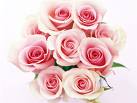 Шершевскую Алину, 1-б классНовикова Даниила, 2-б класс Матвеева Михаила, 3-а классХАМИДУЛИНУ АЛИНУ, 4-а классII место: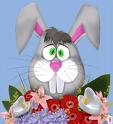 1. Анисимова Александра, 1-г класс2. Самкова Артема, 2-а класс3. Васильева Артема,3-б класс                                 4. Меньшикову Марию, 4-в классIII место: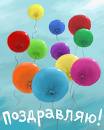 Филиппова Кирилла,1 –в класс.Демидову Екатерину, 2-а классТархову Арину, 3-в классТрондину Анастасию, 4-б класс.